 Cena a platební podmínkypředložená CN obsahuje cenu za zpracování technické pomoci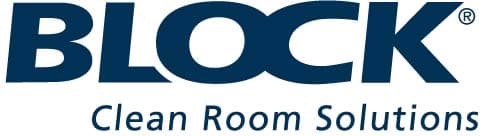 Celková cena bez DPH za předmět nabídky je 99.000,- Kč. DPH bude vždy účtována podle platných daňových předpisů.stupeňProjektové práce na zakázce„Přesun laboratoří průtokové cytometrie, Fakultní nemocnice Brno“Cena celkemTP Technická pomoc99.000,- KčCena celkem za nabízený rozsah, bez DPH99.000,- Kč